Western Australia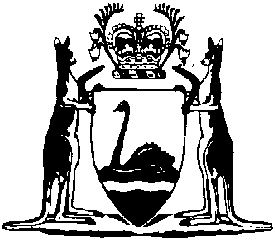 Street Collections Regulations 1999Compare between:[02 Feb 2007, 01-a0-05] and [21 Aug 2013, 01-b0-03]Western AustraliaStreet Collections (Regulation) Act 1940Street Collections Regulations 19991.	Citation		These regulations may be cited as the Street Collections Regulations 1999 1.2.	Terms used in these regulations		In these regulations —	authorise means authorise in writing; 	Commissioner 2 has the same meaning as it has in the Consumer Affairs Act 1971;	permit means a permit under section 4 of the Act;	permit holder means a person to whom a permit has been granted.	[Regulation 2 amended in Gazette 22 Sep 2006 p. 4134.]3.	Application for permit		An application for a permit is to be in a form approved by the Minister.4.	Form of permit		A permit is to be in the form set out in Schedule 1.5.	Identification badges	(1)	A collector must wear an identification badge bearing the name of the permit holder in a conspicuous place at all times while taking part in a collection.	(2)	A collector must allow a person authorised by the Minister to inspect the collector’s identification badge on request.6.	Minimum age for collectors		A permit holder must not allow a person who is under 16 to be a collector unless authorised by the Minister to do so.7.	Collection boxes	(1)	A permit holder must provide one or more collection boxes to each collector.	(2)	A collection box —	(a)	may be a box, tin, or other receptacle capable of securely holding money;	(b)	must not be fixed to a pole or otherwise designed to be held beyond the reach of the collector;	(c)	must be securely closed and sealed so that it cannot be opened or money removed from it without the seal being broken; and	(d)	must have prominently displayed on it —	(i)	the name of the person or persons for whom the collection is being made; and 	(ii)	the date of the collection.	(3)	A permit holder must consecutively number all of the permit holder’s collection boxes and keep a record of which boxes are issued to each collector.8.	Making a collection	(1)	If a person wishes to contribute to a collection a collector must offer a collection box to the person so the person can put the contribution into the box.	(2)	If a person gives a contribution to the collector the collector must immediately put it into a collection box. 	(3)	A collector must not open or break the seal on a collection box.	(4)	A collector who has finished collecting is to give all the collector’s collection boxes to the permit holder or a person authorised by the permit holder to receive collection boxes.9.	Obstruction 		While taking part in a collection a collector must not obstruct a public street (as defined in section 3 of the Act) or annoy any person using a public street.10.	Collection returns 		Within 30 days after the date of a collection a permit holder must give to the Minister a written statement, signed by the permit holder, setting out —	(a)	the amount collected; 	(b)	the expenses incurred in carrying out the collection; and	(c)	the amount that has been, or is to be, distributed to each of the persons for whom the collection was made. 11.	Collectors, promoters etc. not to be paid	(1)	A person must not pay —	(a)	a person for being a collector; or	(b)	any other person for promoting or otherwise assisting with a collection, 		unless the permit authorises that payment.	(2)	In subregulation (1) —	pay includes give, whether directly or indirectly, any benefit or reward. 12.	Investigation by Commissioner 2	(1)	The Minister may request the Commissioner 2 under the Consumer Affairs Act 1971 to investigate a collection.	(2)	On receipt of a request the Commissioner 2 is to —	(a)	make all investigations the Commissioner 2 considers appropriate; and	(b)	report the result of the investigations to the Minister.	(3)	For the purpose of subregulation (2) the Commissioner 2 may direct a person to produce any documents specified in the direction and the person must comply with that direction. 	[Regulation 12 amended in Gazette 12 Jan 2007 p. 49.]13.	Offence		A person who fails to comply with these regulations commits an offence. 	Penalty: $40.14.	Infringement notices	(1)	The offences specified in Schedule 2 are offences for which an infringement notice may be issued under Part 2 of the Criminal Procedure Act 2004.	(2)	The modified penalty specified opposite an offence in Schedule 2 is the modified penalty for that offence for the purposes of section 5(3) of the Criminal Procedure Act 2004.	(3)	The Commissioner 2 may, in writing, appoint persons or classes of persons to be authorised officers or approved officers for the purposes of Part 2 of the Criminal Procedure Act 2004.	(4)	The Commissioner 2 is to issue to each authorised officer a certificate, badge or identity card identifying the officer as a person authorised to issue infringement notices.	[Regulation 14 inserted in Gazette 22 Sep 2006 p. 4134.]15.	Forms		The forms set out in Schedule 3 are prescribed in relation to the matters specified in those forms.	[Regulation 15 inserted in Gazette 22 Sep 2006 p. 4134.]Schedule 1 — Form of permit[r. 4]Street Collections (Regulation) Act 1940Permit to conduct a Street CollectionSchedule 2 — Prescribed offences and modified penalties[r. 14]	[Heading inserted in Gazette 22 Sep 2006 p. 4134.]	[Schedule 2 inserted in Gazette 22 Sep 2006 p. 4134.]Schedule 3 — Forms[r. 15]	[Heading inserted in Gazette 22 Sep 2006 p. 4135.]Form 1 — Infringement notice	[Form 1 inserted in Gazette 22 Sep 2006 p. .]Form 2 — Withdrawal of infringement notice	[Form 2 inserted in Gazette 22 Sep 2006 p. 4135-6.]Notes1	This reprint is a compilation as at 2 February 2007 of the Street Collections Regulations 1999 and includes the amendments made by the other written laws referred to in the following table.  The table also contains information about any reprint.Compilation table2	As at the time of this reprint the person designated as the Commissioner for the purposes of the Act is known as the Commissioner for Consumer Protection (see Gazette 18 August 2006 p. 3372).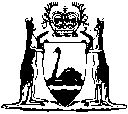 (Name)(Name)(Name)(Name)(Name)has permission under the Street Collections (Regulation) Act 1940 to conduct a street collection in the Perth metropolitan area.has permission under the Street Collections (Regulation) Act 1940 to conduct a street collection in the Perth metropolitan area.has permission under the Street Collections (Regulation) Act 1940 to conduct a street collection in the Perth metropolitan area.has permission under the Street Collections (Regulation) Act 1940 to conduct a street collection in the Perth metropolitan area.has permission under the Street Collections (Regulation) Act 1940 to conduct a street collection in the Perth metropolitan area.The street collection may be carried out — The street collection may be carried out — The street collection may be carried out — The street collection may be carried out — The street collection may be carried out — on   (date)on   (date)betweenbetweena.m. /p.m.anda.m. /p.m.Signature of MinisterSignature of MinisterSignature of MinisterSignature of MinisterSignature of MinisterDate
Offences under Street Collections (Regulation) Act 1940
Offences under Street Collections (Regulation) Act 1940Modified penaltys. 3(1), 8Unauthorised person making collection in public street .............................................................
$400s. 4(2), 8Making collection in public street outside permitted times or permitted area ...........................
$400Street Collections (Regulation) Act 1940Infringement noticesStreet Collections (Regulation) Act 1940Infringement noticesInfringement 
notice no.Alleged offenderName:	Family nameName:	Family nameAlleged offender	Given names	Given namesAlleged offenderor	Company name ____________________________________		ACNor	Company name ____________________________________		ACNAlleged offenderAddress ________________________________________________	PostcodeAddress ________________________________________________	PostcodeAlleged offenceDescription of offence _____________________________________Description of offence _____________________________________Alleged offenceStreet Collections (Regulation) Act 1940 s. Street Collections (Regulation) Act 1940 s. Alleged offenceDate 	/	/20	Time 	a.m./p.m.Date 	/	/20	Time 	a.m./p.m.Alleged offenceModified penalty  $Modified penalty  $Officer issuing noticeNameNameOfficer issuing noticeSignatureSignatureOfficer issuing noticeOfficeOfficeDate Date of notice 	/	/20Date of notice 	/	/20Notice to alleged offender It is alleged that you have committed the above offence.If you do not want to be prosecuted in court for the offence, pay the modified penalty within 28 days after the date of this notice.  How to payBy post: Send a cheque or money order (payable to ‘Approved Officer — Street Collections (Regulation) Act 1940’) to: Approved Officer — Street Collections (Regulation) Act 1940Department of Consumer and Employment Protection Locked Bag 14  Cloisters SquarePerth  WA  6850In person: Pay the cashier at: Department of Consumer and Employment Protection
219 St George’s Terrace,  Perth  WAIt is alleged that you have committed the above offence.If you do not want to be prosecuted in court for the offence, pay the modified penalty within 28 days after the date of this notice.  How to payBy post: Send a cheque or money order (payable to ‘Approved Officer — Street Collections (Regulation) Act 1940’) to: Approved Officer — Street Collections (Regulation) Act 1940Department of Consumer and Employment Protection Locked Bag 14  Cloisters SquarePerth  WA  6850In person: Pay the cashier at: Department of Consumer and Employment Protection
219 St George’s Terrace,  Perth  WAIf you do not pay the modified penalty within 28 days, you may be prosecuted or enforcement action may be taken under the Fines, Penalties and Infringement Notices Enforcement Act 1994.  Under that Act your driver’s licence  vehicle licence may be suspended. If you need more time to pay the modified penalty, you can apply for an extension of time by writing to the Approved Officer at the above postal address. If you want this matter to be dealt with by prosecution in court, sign here _______________________________________
and post this notice to the Approved Officer at the above postal address within 28 days after the date of this notice.If you do not pay the modified penalty within 28 days, you may be prosecuted or enforcement action may be taken under the Fines, Penalties and Infringement Notices Enforcement Act 1994.  Under that Act your driver’s licence  vehicle licence may be suspended. If you need more time to pay the modified penalty, you can apply for an extension of time by writing to the Approved Officer at the above postal address. If you want this matter to be dealt with by prosecution in court, sign here _______________________________________
and post this notice to the Approved Officer at the above postal address within 28 days after the date of this notice.Street Collections (Regulation) Act 1940Withdrawal of infringement noticeStreet Collections (Regulation) Act 1940Withdrawal of infringement noticeWithdrawal no.Alleged offenderName:	Family nameName:	Family nameAlleged offender	Given names	Given namesAlleged offenderor	Company name _____________________________________		ACNor	Company name _____________________________________		ACNAlleged offenderAddress _________________________________________________	PostcodeAddress _________________________________________________	PostcodeInfringement noticeInfringement notice no.Infringement notice no.Infringement noticeDate of issue  	/	/20Date of issue  	/	/20Alleged offenceDescription of offence ____________________________________Description of offence ____________________________________Alleged offenceStreet Collections (Regulation) Act 1940 s. Street Collections (Regulation) Act 1940 s. Alleged offenceDate 	/	/20	Time	a.m./p.m.Date 	/	/20	Time	a.m./p.m.Officer withdrawing noticeNameNameOfficer withdrawing noticeSignatureSignatureOfficer withdrawing noticeOfficeOfficeDateDate of withdrawal 	/	/20Date of withdrawal 	/	/20Withdrawal of infringement notice[*delete 
whichever
is not applicable]The above infringement notice issued against you has been withdrawn.  If you have already paid the modified penalty for the alleged offence you are entitled to a refund.  *	Your refund is enclosed.  or*	If you have paid the modified penalty but a refund is not enclosed, to claim your refund sign this notice and post it to:	Approved Officer — Street Collections (Regulation) Act 1940Department of Consumer and Employment Protection Locked Bag 14  Cloisters SquarePerth  WA  6850Signature	/	/20The above infringement notice issued against you has been withdrawn.  If you have already paid the modified penalty for the alleged offence you are entitled to a refund.  *	Your refund is enclosed.  or*	If you have paid the modified penalty but a refund is not enclosed, to claim your refund sign this notice and post it to:	Approved Officer — Street Collections (Regulation) Act 1940Department of Consumer and Employment Protection Locked Bag 14  Cloisters SquarePerth  WA  6850Signature	/	/20CitationGazettalCommencementStreet Collections Regulations 19997 Dec 1999 p. 5991-47 Dec 1999Street Collections Amendment Regulations 200622 Sep 2006 p. 4133-622 Sep 2006 (see r. 2(a))Street Collections Amendment Regulations (No. 2) 200612 Jan 2007 p. 4912 Jan 2007Reprint 1:  The Street Collections Regulations 1999 as at 2 Feb 2007 (includes amendments listed above) Reprint 1:  The Street Collections Regulations 1999 as at 2 Feb 2007 (includes amendments listed above) Reprint 1:  The Street Collections Regulations 1999 as at 2 Feb 2007 (includes amendments listed above) 